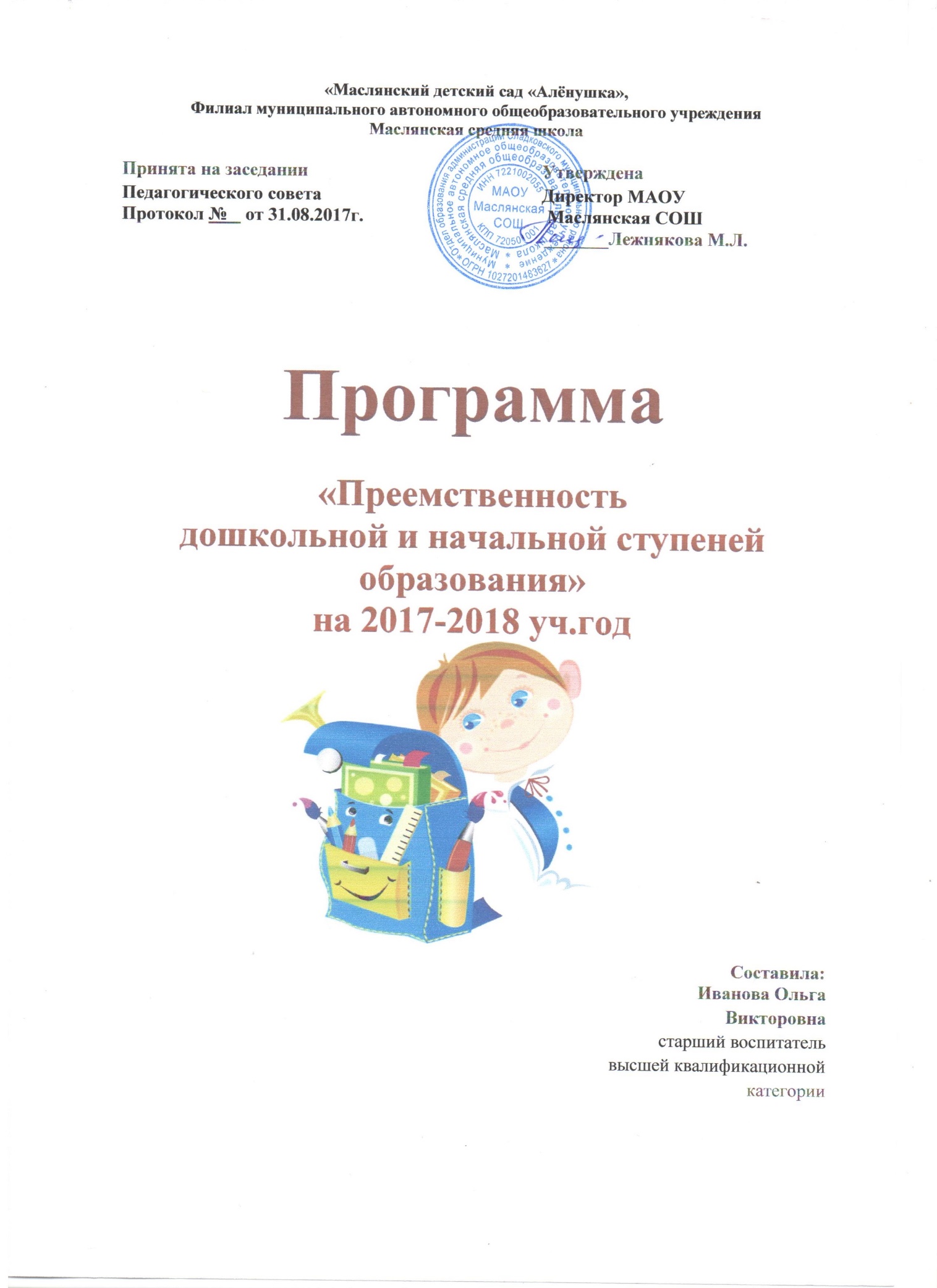 Пояснительная записка«Школа не должна вносить резкой перемены в жизни детей. Пусть, став учеником, ребенок продолжает делать сегодня то, что делал вчера. Пусть новое проявляется в его жизни постепенно и не ошеломляется лавиной впечатлений»В.А. Сухомлинский.На базе Маслянского детского сада «Алёнушка», филиала МАОУ Маслянская СОШ, 100 воспитанников. Преемственность выступает одной из главных задач дошкольной и начальной ступеней образования, как необходимое условие адаптации первоклассников к новому виду учебной деятельности.Поступление в школу - это начало нового этапа в жизни ребёнка, вхождение его в мир знаний, новых прав и обязанностей, сложных и разнообразных взаимоотношений со взрослыми и сверстниками.  Переходный период от дошкольного к школьному детству считается наиболее сложным и уязвимым. Для того, чтобы он прошёл как можно "мягче", "безболезненно" необходимо тесное сотрудничество детского сада, школы и семьи. Поэтому проблема преемственности между дошкольным и начальным образованием актуальна во все времена.  Понятие преемственности трактуется широко - как непрерывный процесс воспитания и развития ребёнка, имеющий общие и специфические цели для каждого возрастного периода, т.е. - это связь между различными ступенями развития, сущность которой состоит в сохранении тех или иных элементов целого или отдельных характеристик при переходе к новому состоянию. Преемственность детского сада и школы предусматривает, с одной стороны, передачу детей в школу с таким уровнем общего развития и воспитанности, который отвечает требованиям школьного обучения, с другой — опору школы на знания, умения, качества, которые уже приобретены дошкольниками, активное использование их для дальнейшего всестороннего развития учащихся.Результаты Федерального государственного образовательного стандарта освоения программы дошкольного и начального образования находятся в преемственной связи и подразделяются в свою очередь на предметные, метапредметные и личностные. Федеральный государственный образовательный стандарт – это государственный инструмент системных обновлений дошкольного образования.Одна из важнейших задач Федерального государственного образовательного стандарта обеспечение преемственности основных образовательных программ дошкольного и начального общего образования.Важную роль в обеспечении эффективной преемственности дошкольного и начального образования играет координация взаимодействия между педагогическими коллективами дошкольного учреждения, школы и родителями воспитанников.Начальная школа призвана помочь учащимся в полной мере проявлять свои способности, развить инициативу, самостоятельность, творческий потенциал. Успешность реализации этой задачи во многом зависит от сформированности у детей познавательных интересов в детском саду. Развитие познавательного интереса ребенка в детском саду решается средствами занимательности, игры, создания нестандартных ситуаций на занятиях. Ребенка в детском саду необходимо научить размышлять, объяснять получаемые результаты, сравнивать, высказывать предположения, проверять, правильны ли они, наблюдать, обобщать и делать выводы. Размышление одного ребенка способствует развитию этого умения у других.Требования Федерального государственного образовательного стандарта к результатам освоения основной образовательной программы представлены в виде целевых ориентиров дошкольного образования, которые представляют собой социальные и психологические характеристики возможных достижений ребёнка на этапе завершения уровня дошкольного образования.К целевым ориентирам дошкольного образования относятся следующие социальные и психологические характеристики личности ребёнка на этапе завершения дошкольного образования:•   ребёнок проявляет инициативность и самостоятельность в разных видах деятельности;•   ребёнок уверен в своих силах, открыт внешнему миру, положительно относится к себе и к другим, обладает чувством собственного достоинства. Активно взаимодействует со сверстниками и взрослыми;• ребёнок обладает развитым воображением, фантазией, творчеством и т.д.;• у ребёнка развита крупная и мелкая моторика;• ребёнок   способен   к   волевым   усилиям   в   разных   видах   деятельности, может следовать социальным нормам;• ребёнок проявляет любознательность, склонен наблюдать, экспериментировать, способен к принятию собственных решений, опираясь на свои знания и умения в различных сферах действительности;Целевые ориентиры программы выступают основаниями преемственности дошкольного и начального общего образования. При соблюдении требований к условиям реализации программы настоящие целевые ориентиры предполагают формирование у детей дошкольного возраста предпосылок учебной деятельности на этапе завершения ими дошкольного образования.На этапе начальной школы преемственность обеспечивает:- осознанное принятие ребенком ценностей здорового образа жизни и регуляцию поведения в соответствии с ними;- готовность у активному эмоциональному, интеллектуальному, коммуникативному взаимодействию с окружающим миром;- желание и умение учиться, готовность к образованию в школе и самообразованию;- развитие инициативности, самостоятельности, навыков сотрудничества в разных видах деятельности;- развитие и совершенствование личных качеств ребенка, сформированных в дошкольном детстве.Программа преемственности основывается на следующих теоретико-методологических положениях:1) фундаментальных исследованиях отечественной научной психолого-педагогической школы о закономерностях развития ребенка дошкольного возраста;2) научных исследований, практических разработок и методических рекомендаций, содержащихся в трудах ведущих специалистов в области современного дошкольного и начального образования;3) действующего законодательства, иных нормативных правовых актов, регулирующих деятельность системы дошкольного и начального образования.Основные содержательные линии непрерывного образования детей от 5 до 7 лет в рамках программы преемственности:1. Психологические новообразования данного периода: рефлексия как осознание себя и своей деятельности; произвольность; воображение; познавательная активность; понимание и оперирование знаково - символическими системами (в частности, моделирование, графическая деятельность, понимание графического языка). 2. Социальное развитие: осознание социальных прав и обязанностей; взаимодействие с окружающим миром. 3. Развитие деятельности: овладение деятельностью, прежде всего ведущей; формирование творческого характера деятельности. 4. Готовность к дальнейшему образованию, изучению учебных предметов: языковое развитие как предпосылка изучения предмета «Русский язык», математическое развитие как предпосылка изучения предмета «Математика», художественно - эстетическое развитие как предпосылка изучения предметов данного цикла и т. д. Цель программы: реализвция единой линии развития детей на этапах дошкольного и начального школьного образования, придав педагогическому процессу целостный, последовательный и перспективный характер и воспитание положительного отношения дошкольников к школе.  Задачи программы: приобщить детей к ценностям здорового образа жизни;развивать инициативность, любознательность, способность к творческому самовыражению; расширять знания об окружающем мире, стимулировать познавательную, коммуникативную игровую и другие виды активности;обеспечить условия, способствующие плавному переходу детей от игровой к учебной деятельности; способствовать реализации преемственности учебных планов и программ дошкольного и школьного начального образования в рамках ФГОС ДОУ и ФГОС НОО;создать единую стратегию в работе с родителями. Принципы построения программы Принцип интеграции содержания дошкольного и начального школьного образования.Принцип гуманизации, означающий личностно-ориентированный подход к детям дошкольного и младшего школьного возраста на основе передовых идей психолого-педагогической науки.Принцип системности, означающий проектирование непрерывного процесса по реализации программы.Принцип учёта возрастных и индивидуальных особенностей детей дошкольного и младшего школьного возраста, основанного на специфике этапов развития и личностных характеристик воспитанников. Принцип преемственности дошкольной ступени образования и начальной школы, позволяющий дошкольникам безболезненно переходить от одной возрастной ступени к другой, способствовать переходу от игры, как ведущей деятельности дошкольника, к учебной деятельности. Содержательные компоненты преемственности 	Эмоциональный - учет специфики эмоциональной сферы личности ребенка дошкольного возраста, обеспечение благоприятной атмосферы, способствование эмоциональной комфортности как дошкольника, так и школьника в процессе обучения.  Приоритет положительных эмоций, построение процесса обучения на основе гуманной педагогики.    	 Деятельностный - обеспечение связей ведущих деятельностей смежных периодов, опора на актуальные для данного периода деятельности компоненты, создание условий для формирования предпосылок ведущей деятельности следующего возрастного периода.  Содержательный -  правильное соотношение между непосредственной образовательной деятельностью по усвоению содержания обучения и воспитательной деятельностью, а также рассмотрение перспектив развития и изменения обучения и воспитания от дошкольного детства к начальной школе.  	Коммуникативный - учет особенностей общения детей старшего дошкольного и младшего школьного возраста, обеспечение непосредственного и контактного общения, с целью создания условий для социализации. Педагогический - постановка в центр воспитательно - образовательного процесса ребенка, прослеживание связей между ним и окружающим миром (ребенок и предметный мир, природа и ребенок, ребенок и другие люди и т. д.), индивидуальный характер его обучения и воспитания. Организационно-методическое обеспечение включает: установление делового сотрудничества между воспитателями и учителями начальных классов;взаимное ознакомление учителей и воспитателей с задачами образовательно-    воспитательной работы в начальной школе;совместные педагогические советы по вопросам преемственности;совместные заседания МО по вопросам эффективности работы учителей и воспитателей подготовительных групп по подготовке детей к обучению в школе;семинары-практикумы; взаимопосещения занятий в ДОУ и уроков в начальной школе (с последующим обсуждением);изучение опыта использования инновационных форм, методов и приёмов работы в практике учителей и воспитателей; разработка и создание диагностических методик “предшкольного” образования. Формы осуществления преемственностиРабота с детьми:Экскурсии в школу.Посещение школьного музея.Знакомство и взаимодействие дошкольников с учителями и учениками начальной школы.Участие в совместной непосредственно образовательной деятельности, игровых программах.Выставки рисунков и поделок.Встречи и беседы с бывшими воспитанниками детского сада.Совместные праздники и спортивные соревнования дошкольников и первоклассников.Участие в театрализованной деятельности.Проведение конкурса чтецов.Участие в исследовательской деятельности.Работа с педагогами:Совместные педагогические советы (ДОУ и школа).Семинары, мастер- классы.Круглые столы педагогов ДОУ и учителей школы.Проведение диагностики по определению готовности детей к школе;Открытые просмотры непосредственно образовательной деятельности в ДОУ и открытые уроки в школе.Педагогические и психологические наблюдения.Работа с родителями:Совместные родительские собрания с педагогами ДОУ и учителями школы.Консультации с педагогами ДОУ и школы.Встречи родителей с будущими учителями.Анкетирование, тестирование родителей.Дни открытых дверей.Образовательно - игровые тренинги и практикумы для родителей.Работа с детьми включает: организацию адаптационных занятий с воспитанниками ДОУ;совместную работу педагогов   по отслеживанию развития детей, определению “школьной зрелости”;проведение промежуточной и итоговой диагностики воспитанников ДОУ, направленных на изучение готовности к школьному обучению в начальных классах;совместное проведение праздников, спортивных мероприятий. Система взаимодействия воспитателей, педагогов и родителей включает: совместное проведение родительских собраний; посещение уроков и адаптационных занятий родителями; открытые занятия; консультации воспитателей, учителей начальных классов;организация экскурсий по школе; привлечение родителей к организации детских праздников, спортивных соревнований. Портрет выпускникаОжидаемые результаты:обеспечение успешности ребенка на начальных этапах обучения;снижение процента первоклассников с высоким уровнем дезадаптации к школьному обучению;положительная динамика освоения основных общеобразовательных программ каждым ребенком;общая положительная динамика психического и физического здоровья детей;мотивационная готовность детей к обучению в школе;создание системы преемственности ДОУ и школы как необходимое условие непрерывного образования.План работы по преемственностиМаслянского детского сада «Алёнушка», филиала МАОУ Маслянская СОШ с МАОУ Маслянской СОШ2017-2018 учебный годВыпускник ДОУВыпускник начальной школыФизически развитый, овладевший основными культурно – гигиени-ческими навыками.Любознательный, активныйЭмоционально отзывчивыйОвладевший средствами общения и способами взаимодействия со взрослыми и сверстникамиСпособный управлять своим поведением, планировать свои действия соблюдать нормы и правила поведенияИмеющий первичные представления о семье, себе, обществе и государстве, мире, природеОвладевший универсальными предпосылками учебной деятельности – умение работать по правилу и образцу, слушать взрослого и выполнять его инструкцииСпособный решать интеллектуальные и личностные задачи (проблемы), адекватно возрастуОвладевший необходимыми умениями и навыкамиВыполняющий правила поведения здорового и безопасного образа жизниЛюбознательный, активно познающий мирДоброжелательный, умеющий слушать и слышать собеседника, обосновывать свою позицию, высказывать свое мнениеГотовый самостоятельно действовать и отвечать за свои поступкиУважающий и принимающий ценности семьи и обществаЛюбящий свой народ, свой край, свою РодинуВладеющий основами умения учиться, способный к организации собственной деятельностиМетапредметные результатыПредметные результатыСодержание работыСрокОтветственныеСодержание совместной работы воспитателей детского сада и учителей школыСодержание совместной работы воспитателей детского сада и учителей школыСодержание совместной работы воспитателей детского сада и учителей школыВзаимное посещение школы и детского сада (непосредственно образовательной деятельности, уроков).в течение годаСтарший воспитатель, воспитатели, учителя начальных классовУчастие в педагогических советах, семинарах («адаптация первоклассников»).в течение годаСтарший воспитатель, воспитатели, учителя начальных классовВзаимное консультирование.в течение годаСтарший воспитатель, воспитатели, учителя начальных классовРодительская конференция «Большая перемена». мартаСтарший воспитатель, воспитатели, учителя начальных классовЗаседания МО ДНТФ.ноябрь, январь, майСтарший воспитатель, воспитатели, учителя начальных классовПроведение диагностики готовности к обучению в школе детей дошкольного возраста в соответствии с методическими рекомендациями Тюменского областного государственного института развития регионального образования (октябрь, апрель), (логопед, психолог, учителя начальных классов, воспитатели ДОУ).октябрь, апрельСтарший воспитатель, воспитатели, учителя начальных классовПроведение совместных родительских собраний.октябрь, апрельСтарший воспитатель, воспитатели, учителя начальных классовАнализ результатов освоения ООП ДОУмайСтарший воспитатель, воспитатели, учителя начальных классовСодержание работы по ознакомлению детей со школойСодержание работы по ознакомлению детей со школойСодержание работы по ознакомлению детей со школойЭкскурсия по школе.сентябрьВоспитатели групп, учителя начальных классовЭкскурсия в школьную библиотеку (из плана УВР).сентябрьВоспитатели групп, учителя начальных классовЭкскурсия в школьный музей (из плана УВР.сентябрьВоспитатели групп, учителя начальных классовБеседа о школе.октябрьВоспитатели групп, учителя начальных классовЗнакомство и взаимодействие дошкольников с учителями и учениками начальной школы.октябрьВоспитатели групп, учителя начальных классовОткрытое занятие по развитию речи (из плана УВР).октябрьВоспитатели групп, учителя начальных классовДиагностическое обследование готовности к обучению в школе детей дошкольного возраста в соответствии с методическими рекомендациями ТОГИРРО.      октябрьВоспитатели групп, учителя начальных классовЭкскурсия в начальную школу, встреча с первоклассниками.ноябрьВоспитатели групп, учителя начальных классовКонкурс чтецов (из плана УВР).ноябрьВоспитатели групп, учителя начальных классовВыставка рисунков и поделок к празднику «День матери».ноябрьВоспитатели групп, учителя начальных классовПосещение школьного спортивного зала.в течение годаВоспитатели групп, учителя начальных классовРассматривание школьных принадлежностей и дидактическая игра «Собери портфель».декабрьВоспитатели групп, учителя начальных классовВыставка детских работ «Что я знаю о школе».декабрьВоспитатели групп, учителя начальных классовОткрытое занятие по математике (из плана УВР).декабрьВоспитатели групп, учителя начальных классовТеатрализация сказки в начальных классах «Колобок на новый лад».январьВоспитатели групп, учителя начальных классовЗнакомство с пословицами и поговорками о школе.январьВоспитатели групп, учителя начальных классовМетодический день в д/саду «Организация предшкольной подготовки: единство взгляда воспитателей ДОУ и педагогов школы» (из плана УВР).январьВоспитатели групп, учителя начальных классовСпортивные соревнования дошкольников и первоклассников «Весёлые старты» (из плана УВР).февральВоспитатели групп, учителя начальных классовСюжетно-ролевая игра «В школу».февральВоспитатели групп, учителя начальных классовРеализация проектной деятельности «Шаг в будущее» (из плана УВР).мартВоспитатели групп, учителя начальных классовВыставка рисунков на тему «Скоро в школу».мартВоспитатели групп, учителя начальных классовВстреча и беседа с бывшими воспитанниками детского сада.апрельВоспитатели групп, учителя начальных классовИтоговая диагностика готовности к обучению в школе детей дошкольного возраста в соответствии с методическими рекомендациями ТОГИРРО.  апрельВоспитатели групп, учителя начальных классов Открытое занятие по ознакомлению с окружающим миром (из плана УВР).    апрельВоспитатели групп, учителя начальных классовБеседа о профессии учителя (с приглашением учителя начальных классов).майВоспитатели групп, учителя начальных классовСеминар – практикум «Диагностика готовности детей к школе +портфолио=успешный стандарт школьной жизни» (из плана УВР). майВоспитатели групп, учителя начальных классовСовместный праздник дошкольников и первоклассников «День защиты детей».июньПосещение будущими первоклассниками летнего оздоровительного лагеря «Горизонт».июньУтренник «Посвящение в первоклассники», приглашением учителей начальных классов.июньСодержание работы по взаимодействию с родителямиСодержание работы по взаимодействию с родителямиСодержание работы по взаимодействию с родителямиКонсультация «Организация адаптационного периода в группах нового набора».Буклет для родителей. сентябрьВоспитатели,учителя начальных классовСоздание папки передвижки «Консультация, как помочь ребёнку адаптироваться в детском саду». сентябрьВоспитатели,учителя начальных классовРодительское собрание с присутствием учителей начальных классов «Готовность к обучению в школе детей дошкольного возраста. Портрет выпускника ДОУ»октябрь, апрельВоспитатели,учителя начальных классовВстреча родителей с будущим учителем.ноябрьВоспитатели,учителя начальных классовОформление стенда «Подготовка ребёнка к школе».ноябрьВоспитатели,учителя начальных классовКонсультация «Готовим руку к письму»декабрьВоспитатели,учителя начальных классовКонсультация «Леворукий ребенок»январьВоспитатели,учителя начальных классовУчастие родителей в родительской конференции «Большая перемена». мартВоспитатели,учителя начальных классовОбразовательно - игровые тренинги и практикумы для родителей.мартВоспитатели,учителя начальных классовКонсультация «Режим дня будущего школьника»апрельВоспитатели,учителя начальных классов